Сумська міська радаВиконавчий комітетРІШЕННЯВідповідно до статей 252 Сімейного кодексу України, пункту 26 постанови Кабінету Міністрів України від 16.03.2017 р. № 148 «Деякі питання здійснення патронату над дитиною», на підставі рішення Зарічного районного суду м. Суми від 28.04.2020 року (справа № 591/1944/20) про усиновлення, керуючись підпунктом 7 пункту «б» статті 32, підпунктом 2 пункту «б» частини першої статті 34, частиною першою статті 52 Закону України «Про місцеве самоврядування в Україні», виконавчий комітет Сумської міської радиВИРІШИВ:1.	Вивести із сім’ї патронатного вихователя, ОСОБА 1, ДАТА 1, яка проживає за адресою: АДРЕСА 1, малолітню дитину ОСОБА 2, ДАТА 2,  у зв’язку із усиновленням дівчинки.2.	Припинити з 12.08.2020 року дію договору від 24.04.2020 р. № 236/27-20 про влаштування дитини ОСОБА 2 у сім’ю патронатного вихователя ОСОБА 1.3. Управлінню «Служба у справах дітей» Сумської міської ради (Подопригора В.В.) передати малолітню дитину ОСОБА 2, ДАТА 2, батькам (законним представникам).Міський голова                                                                                      О.М. ЛисенкоПодопригора 70-19-17Надіслати: Подопригорі В.В.  - 3 екз., Вертель М.Ю., Масік Т.О., Чумаченко О.Ю.  – по 1 екз.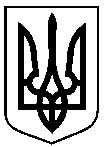 від 12.08.2020 № 401Про виведення із сім’ї патронатного вихователя ОСОБА 1 малолітньої дитини ОСОБА 2